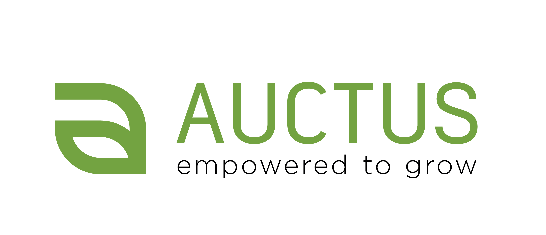 GRIEVANCES & APPEALS FORMDefinitions Academic Grievance – Grievance which relates to student progress, assessment, curriculum and awards in course in a course of study.Non-Academic Grievance – Grievance which doesn’t relate to students’ progress, assessment, curriculum and awards in a course of study.Appeal - An appeal is dissatisfaction with a decision made by Auctus.Participant detailsParticipant detailsParticipant detailsParticipant detailsNameStudent ID(if applicable)AddressContact NoDate of incident(if applicable)Qualification or Unit of Competency(if applicable)Nature of grievance or appeal Nature of grievance or appeal I wish to lodge a Academic Grievance  Non-Academic Grievance AppealPlease describe the details of the complaint or appeal (you may attach supporting documentation if required)Please describe the details of the complaint or appeal (you may attach supporting documentation if required)Have you taken any steps to resolve this issue? If yes please provide details 
Have you taken any steps to resolve this issue? If yes please provide details 
What outcome would you like to see from raising this grievance / appeal? 
What outcome would you like to see from raising this grievance / appeal? 
What outcome would you like to see from raising this grievance / appeal? 
What outcome would you like to see from raising this grievance / appeal? 
Participant SignatureDate:OFFICE USE ONLYOFFICE USE ONLYOFFICE USE ONLYOFFICE USE ONLYOFFICE USE ONLYOFFICE USE ONLYLodged on  Lodged on  ____/____/__________/____/__________/____/__________/____/______Person assigned:Person assigned:Recommended action:Recommended action:Recommended action:Recommended action:Recommended action:Recommended action:Appropriate Action Applied :Appropriate Action Applied :Appropriate Action Applied :Appropriate Action Applied :Appropriate Action Applied :Appropriate Action Applied :Signed:Date: